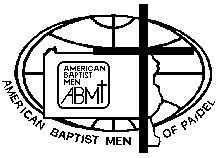 ABMen 2023 Envisioning Retreat RegistrationAug 4-5 Camp IchthusName:__________________________________________________Address:________________________________________________Phone Number:___________________________Email:___________________________________Home Church:____________________________________________Pastor:__________________________________________________Cost of Retreat: $20 payable by cash, check, or online. Deadline: 7/31/23Please return this registration to :FBC Bethlehem3235 Linden StreetBethlehem PA 18017For more information contact Pastor David Hardin: dhardin@abcopad.com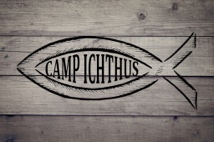 